Légből kapott vetélkedő1. feladatA csapatok kapnak egy-egy lufit. Addig kell fújni, amíg ki nem pukkad. A belsejében van egy cédula, amely tartalmazza, hogy a Szitakötő melyik cikkéhez kapcsolódik a vetélkedő.Titkosírás: Ha kihúzzátok a felesleges betűket, megtudjátok, melyik cikket kell keresni.a38.abszámab1.aboldalabTátraiabS.abMiklós:abLégbőlabkapottabüzenetekb(38. szám 1. oldal Tátrai S. Miklós: Légből kapott üzenetek)2. feladatGyűjtsétek ki a versből az összes lég előtagú összetett szót, majd a betűrácsban is keressétek meg azokat és jelöljétek különféle színnel.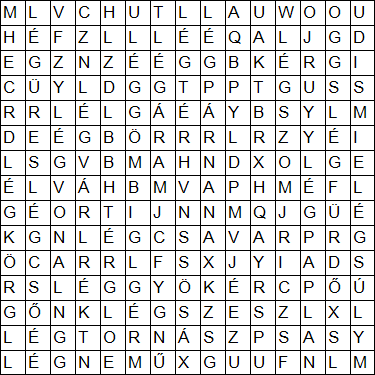 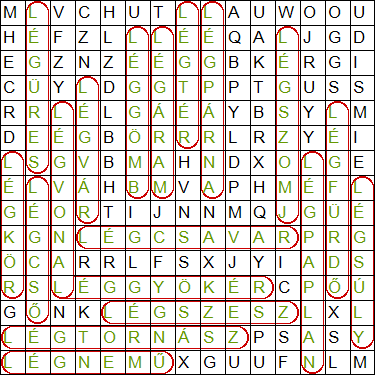 3. feladatGyűjtsetek hasonló lég előtagú szavakat, olyanokat, amelyek nem fordultak elő a versben.légbuborék, légelhárítás, légellenállás, légelzárás, légfegyver, légfék, légpuska, léghólyag, léghenger, léghullám, léghuzat,légvezeték, légvonat4. feladatPárosítsátok a szavakat a szómagyarázatokkal!  Vagy TRIMINO kirakása időre. A trimino oldalain is a szó és a szómagyarázat van. (Légvár trimino segédanyag)5. feladatÍrjatok történetet!Helyszín: légvárSzereplők: légtornászokLegyen a benne minél több lég előtagú szó.Értékelés:A legügyesebb csapat tagjai lufit kapnak ajándékba.léghajóCsúcsos henger alakú, a levegőnél könnyebb gázzal töltött légi jármű.légáramMozgásban lévő légtömeg.légkörA Földet körülvevő gáznemű burok.légneműgázneműlégzsákMadarak tüdejének belső légutaihoz csatlakozó hártyás képződmény.légbuborékFolyékony vagy szilárd anyagban légnemű anyag fejlődése miatt keletkezett apró üreg.légtornászMagasban lévő, szeren mutatványokat végző akrobata.légcsőA gégét a tüdővel összekötő csőszerű szerv.légszomjFulladás érzésével járó nehéz légzés.légvonalKét földrajzi pont között húzható egyenes. (mért távolság)léggömbLevegővel vagy gázzal töltött gumiból való játékszer.légvárHiú ábránd.